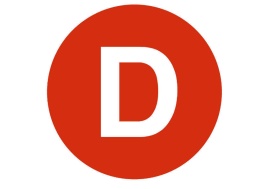 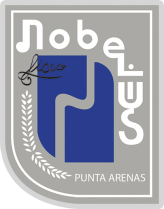 CARTA DE PATROCINIO Y ADHESIONCONGRESISTAS U OTRAS AUTORIDADESDE REPRESENTACION POPULAR O DE GOBIERNOA TRAVES DE LA SIGUIENTE CARTA, YO Manuel José Ossandón Irarrázabal, EN EL CARGO DE Senador de la República, EXTIENDO RESPONSABLEMENTE EL PATROCINIO A LA INICIATIVA JUVENIL DE LEY “MOCIÓN: MODIFICACIÓN AL DFL 150 SOBRE: “SISTEMA UNICO DE PRESTACIONES FAMILIARES”, PRESENTADA POR EL LICEO NOBELIUS, DE LA CIUDAD DE PUNTA ARENAS, REGION DE MAGALLANES Y ANTARTICA CHILENA, EN LA VERSION DEL TORNEO DELIBERA, ORGANIZADO POR LA BIBLIOTECA DEL CONGRESO NACIONAL.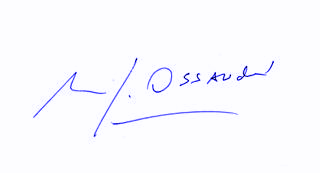 Manuel José Ossandón I.  SenadorJUNIO, 2017